Сб. Май 18th, 2024	11:49:46 AM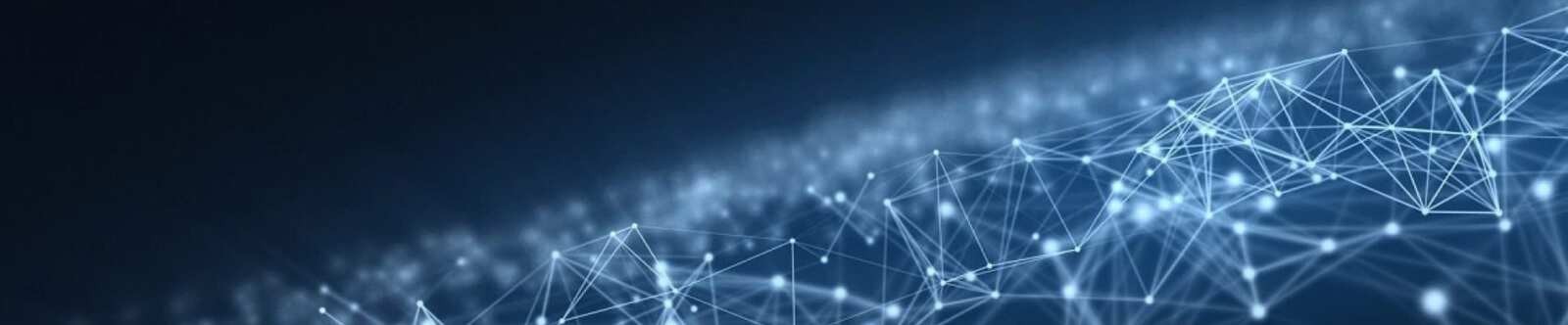 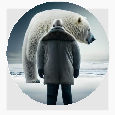 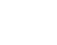 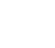 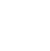 СЦЕНАРИИ ШКОЛЬНЫХ ПРАЗДНИКОВЦифровые динозавры — сценка на ВыпускнойАвтор Глеб Беломедведев МАЙ 18, 2024	 #весёлый, #Выпускной бал, #Выпускной вечер, #Интернет, #искусственный интеллект, #оригинальный, #праздник, #смешной, #сценарий, #сценка, #школа 7 фото  Время прочтения: 10 минут(ы)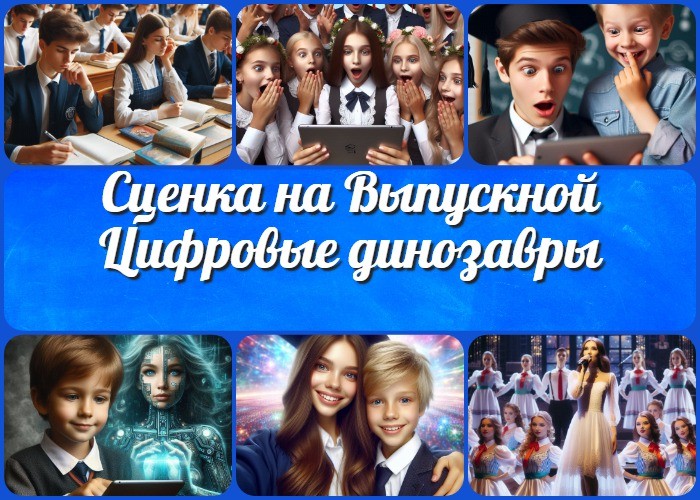 Цифровые динозавры — юмористическая сценка на Выпускной вечерВступлениеПостановочные советы и технические требованияУважаемые постановщики!Для успешного воплощения сценки «Цифровые динозавры» на школьной сцене, рекомендуем обратить внимание на несколько ключевых моментов:Выбор актёров:На роли участников выбирайте только самых артистичных и театральных детей. Это поможет передать все нюансы юмористической сценки и сделать её по- настоящему живой и увлекательной.Нет острой необходимости задействовать настоящих выпускников. На роли выпускников отлично подойдут учащиеся 10 класса, которые смогут уверенно сыграть своих персонажей.Для ролей первоклассников не стоит брать реальных первоклассников. Лучше привлечь учащихся 2 или 3 класса, а возможно, даже старше. Главное — чтобы дети были артистичны и могли убедительно отыграть свои роли.Репетиции:Сценку необходимо тщательно отрепетировать, чтобы все участники знали свои роли и реплики наизусть. Регулярные репетиции помогут устранить любые недочёты и создать слаженную и динамичную постановку.Обратите внимание на взаимодействие между «выпускниками» и«первоклассниками». Их диалоги должны быть живыми и естественными, а реакции — правдоподобными.Техническое обеспечение:Заранее подготовьте звуковое сопровождение. Запишите голос Яндекс.Алисы и убедитесь, что запись чёткая и хорошо слышна в зале.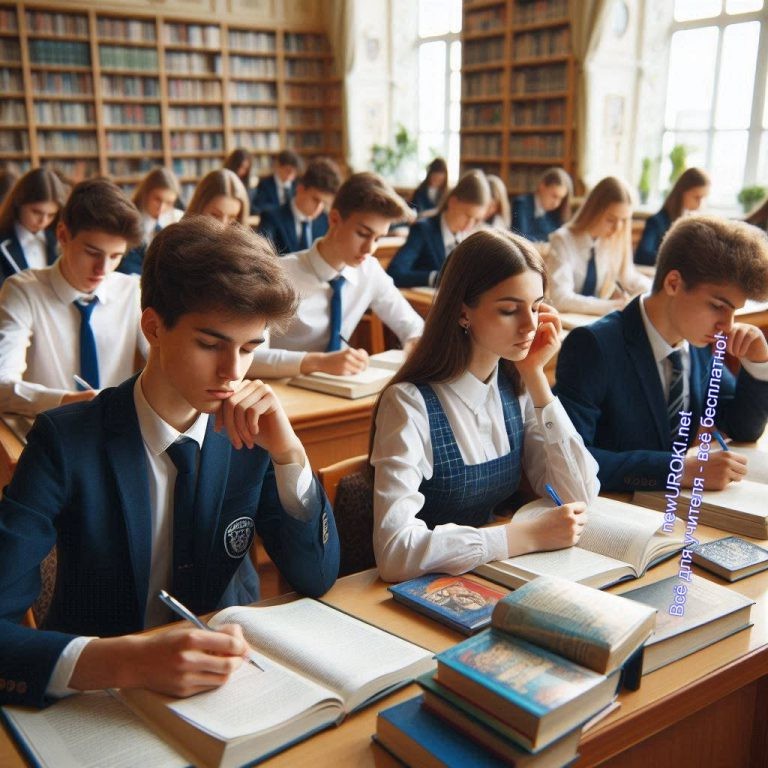 Подготовьте финальную выпускную песню, которая станет логичным завершением сценки и создаст трогательную атмосферу.Эта сценка не только порадует зрителей, но и подарит участникам незабываемый опыт. Желаем вам удачи в постановке и уверены, что «Цифровые динозавры» произведут настоящий фурор на выпускном вечере!Начало юмористической сценки«Цифровые динозавры» на Выпускной вечерИллюстративное фото / newUROKI.net(На сцене группа выпускников сидит за столами. Все напряжённо учатся: читают учебники, пишут записи. Атмосфера напряжённой работы. По сцене ходит один ученик, заглядывая в учебник, читает про себя, затем убирает учебник и что-то бормочет, создавая видимость того, что он заучивает текст.)(На сцене появляется группа первоклассников.)Первоклассник 1 (подходит): Опа-на! Смотрите, ребята — динозавры перед нами!Выпускник 1 (отрываясь от учебника): А? Что? Мы просто зубрим задания на ЕГЭ, малыши.Первоклассник 2 (ехидно): По таким древним книжулькам? Да вы прям мамонты окаменевшие!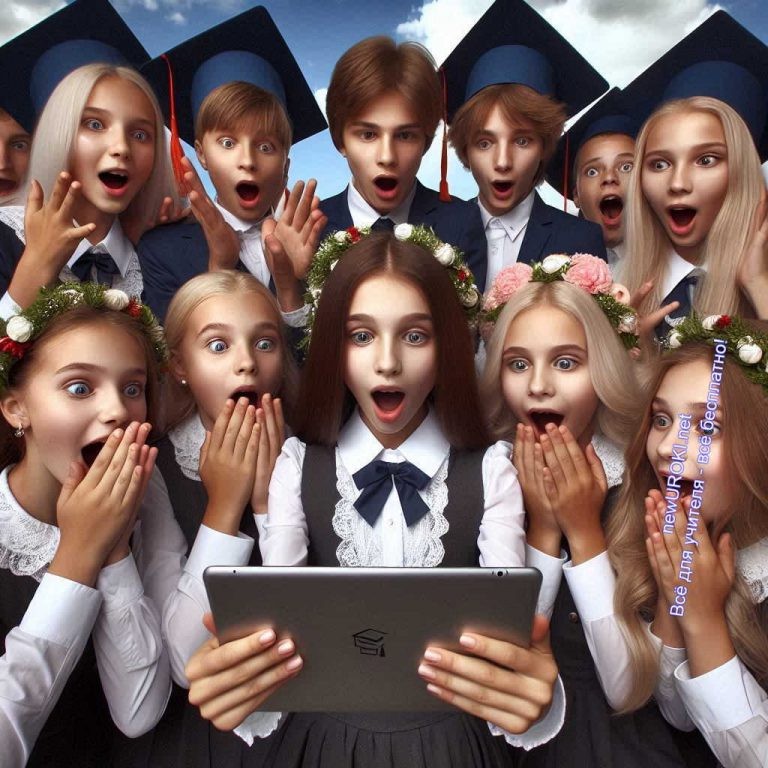 Выпускник 2 (возмущенно): Эй, полегче на поворотах! Можно и подзатыльник получить!Первоклассник 3 (показывает планшет): А это вы видали? Ха, ваши «умные окаменевшие» предки при виде такого в обморок бы попадали!Выпускник 3 (разглядывая планшет): И что это за плоская штуковина?Первоклассники (хором): Это гаджет последнего поколения!Иллюстративное фото / newUROKI.netВыпускник 2 (возмущенно): Эй, полегче на поворотах! Повторяю, можно и подзатыльник получить! Я не гад вам!!!(Выпускники обалдело пялятся на планшет, трогают его)Выпускник 1 (недоумённо): Какие еще гад-же-ты?Первоклассник 4: Ха-ха-ха…. Вот смотрите — он же сенсорный! (Разблокирует планшет)Выпускники (ахают): Волшебная коробочка ожила!Выпускник 2 (скептически): Аха-ха, это игрушка для малявок!Первоклассник 3: Это не игрушка, это суперкомпьютер! Это не волшебство, это новейшие технологии! Интернет, приложения, онлайн-уроки, Википедия.Выпускник 2: Интер-чо? Что за лайм-уроки? Вики-куда?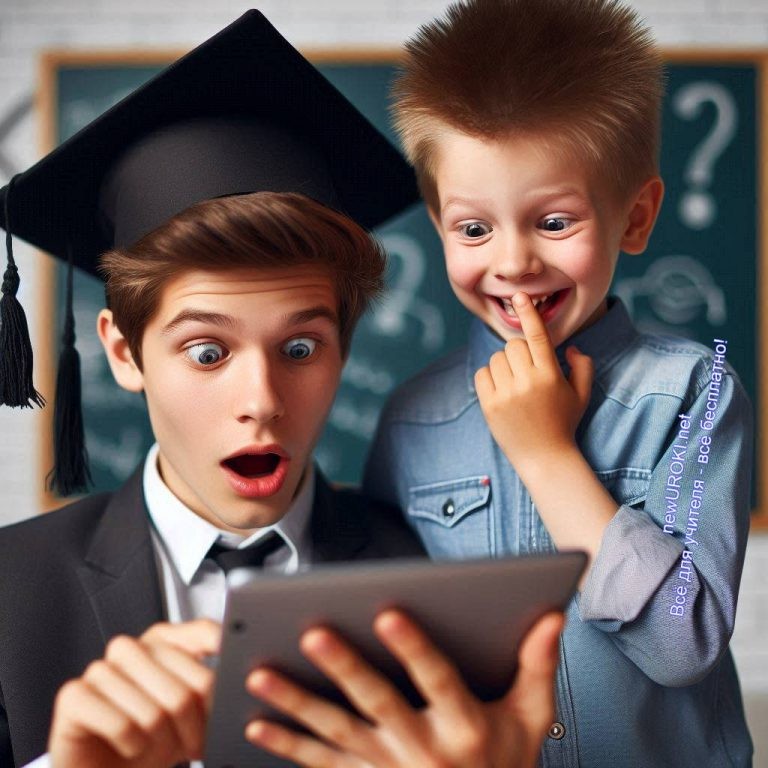 Первоклассник 1 (фыркает): Вы совсем отстали от цивилизации! Сейчас я вам кое- что включу…Голос Яндекс.Алисы: Здравствуйте, ребята! Меня зовут Алиса, я — искусственный интеллект.Выпускник 3 (испуганно пятится): Ааааа, говорящая коробка!!! Что за ереcь?!Выпускник 1 (испуганно-потрясённо): Там маленький человек в коробочке?!Иллюстративное фото / newUROKI.netПервоклассники (громко хохочут): Нет, динозавры вы наши, это не человек! Это суперумный робот. Успокойтесь, старички, это всего лишь компьютерная программа!Выпускник 1 (нервно): Ко-ко-компьютерная? То есть это робот?Первоклассник 3 (кивает): Ага, но не простой, а с искусственным интеллектом! Он может отвечать на любые вопросы.Выпускник 2 (с вызовом): Так уж и на любые?Выпускник 3 (приняв театральную позу): Как говорил незабвенный Станиславский— НЕ ВЕРЮ!Первоклассник 1 (удивлённо-задумчиво): Чё за Станислав? Это Стася из 1-Г класса говорил? Ладно… не важно.Первоклассник 2: Вот, смотрите! (Спрашивает, наклонившись над планшетом)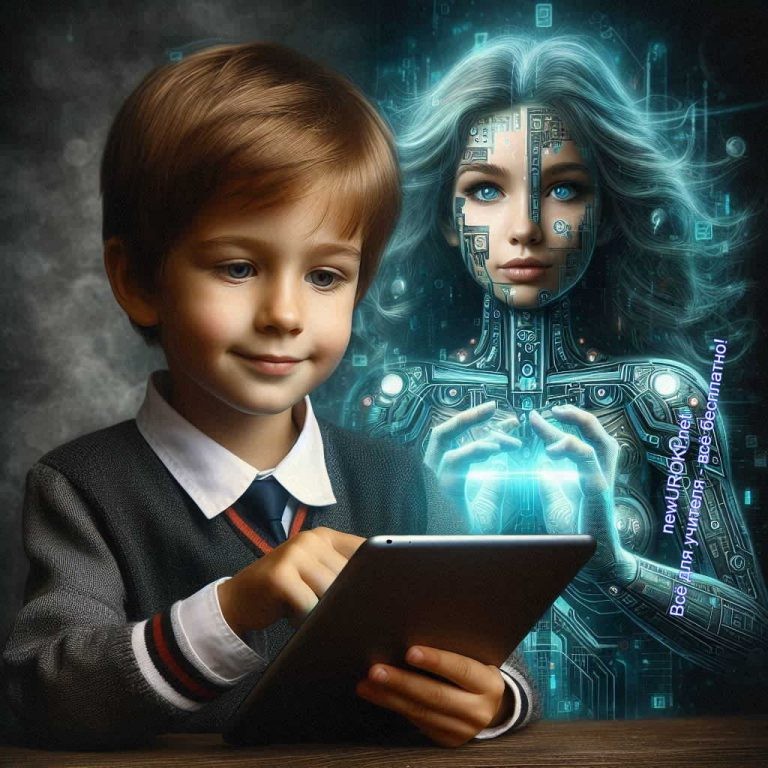 Алиса, что такое число Пи?Голос Яндекс.Алисы: Число Пи — это математическая постоянная, равная отношению длины окружности к её диаметру. Числу «пи» также можно…Иллюстративное фото / newUROKI.netВыпускник 2 (чешет в затылке): Ни фига не понятно, но очень интересно…Выпускник 1 (обнимает первоклашек): Даа… малыши, вы нас очень удивили… В наше время, такого не было!Выпускник 2 (вздыхает): Да уж, эта ваша цифровая жизнь — темный лес для нас! Хорошо, хоть вы нас просветили.Первоклассник 1 (задорно): Вот увидите, через пару лет мы во всем разберемся! И в школе все будет «ультра-гига-сити-мега»!Выпускник 3: Есть подозрение, что такого слова нет, что-то ты напутал, меньшой братишка…Первоклассник 1 (пожимает плечами): Зато классно звучит! В общем, ОТЦЫ, мы вас ещё ого-го как удивим!Выпускник 1 (улыбается): Вот и отлично, малышня! А нам пора ЕГЭШКУ зубрёхать. Всякие говорящие коробочки за нас его не сдадут!Голос Яндекс.Алисы: Прошу прощения, но выражение «ЕГЭШКУ зубрёхать» мне незнакомо…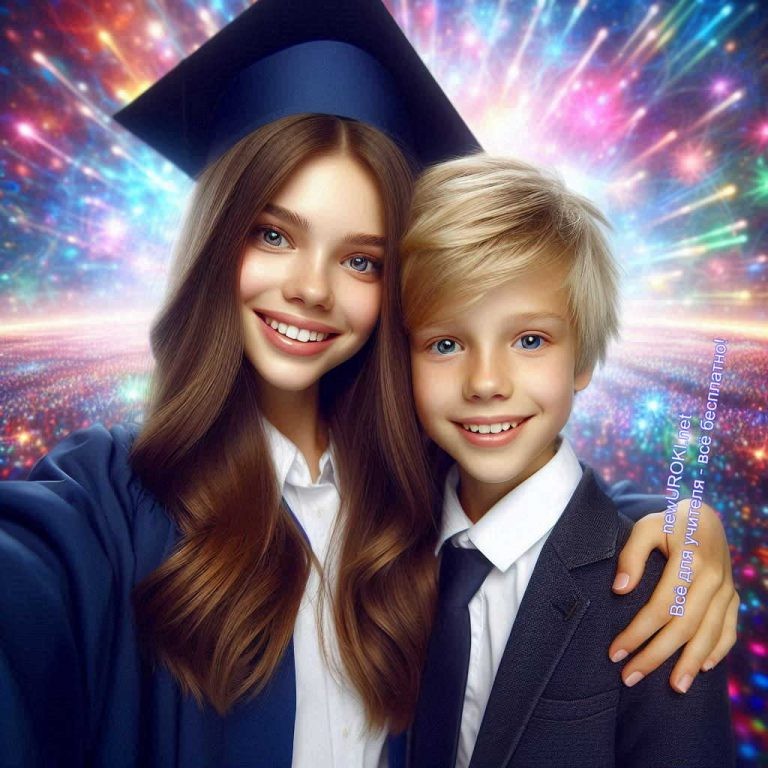 Выпускники (хохочут): Вот видите, даже ваши роботы не такие уж и всезнающие!Выпускник 1 (обнимая первоклашек): Малышня, спасибо, что открыли нам глаза! Оказывается, мы совсем отстали от жизни.Иллюстративное фото / newUROKI.netВыпускник 2 (вздыхая): Да, вы — будущее этой школы. С вашими гаджетами и роботами вы точно всех переплюнете.Первоклассники (задорно): Вот увидите, когда мы подрастем, будет полный ништяк!Выпускник 3 (обнимаясь): И совсем не важно — динозавры или гики мы! Мы все ученики нашей школы!Выпускник 1 (берет микрофон, вокруг стоят одноклассники и первоклашки): Друзья, сегодня для нас очень важный и в то же время грустный день. Мы покидаем стены родной школы, которая была для нас по-настоящему вторым домом.Выпускник 2: Здесь мы проводили дни и годы, здесь обрели верных друзей, здесь впервые влюблялись и мечтали. Эти коридоры помнят наши детские шутки и проказы…Выпускник 1 (с чувством): Но сегодня, глядя в глаза нашим маленьким преемникам, мы понимаем — школа продолжает жить. Это ее вечное дыхание — из года в год сменяются поколения учеников. И каждый раз школа становится чуточку другой, лучше и современнее.Выпускник 3: Мы бесконечно благодарны нашим учителям — за их неиссякаемое терпение, мудрость и заботу. Именно вы зажгли в наших сердцах любовь к знаниям, научили трудолюбию и целеустремленности.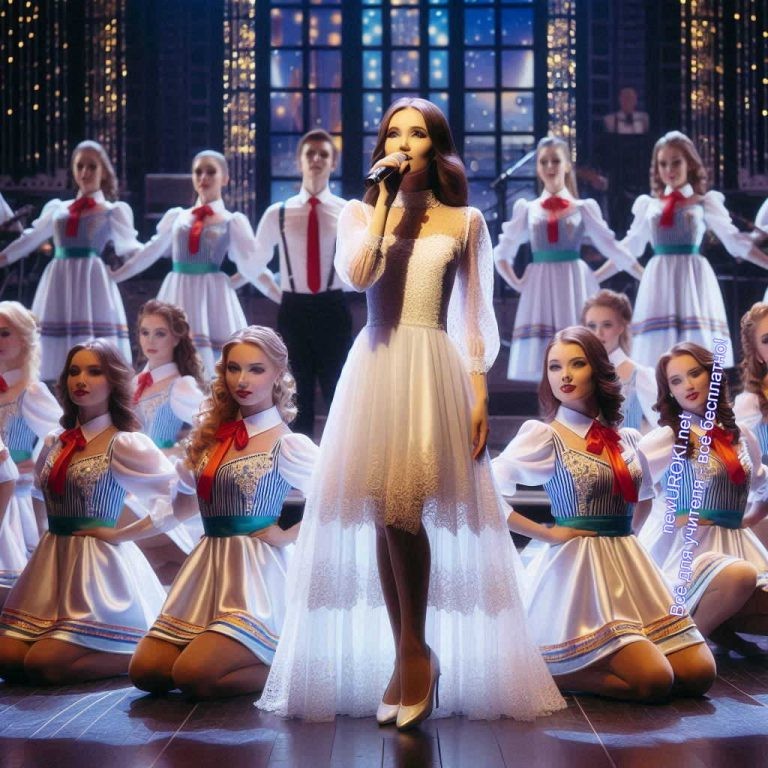 Выпускник 2 (родителям в зале): И конечно, низкий поклон вам, наши дорогие родители. Благодаря вашей любви, поддержке и вере в нас мы стали теми, кто мы есть. Спасибо, что всегда были рядом!Выпускник 1 (первоклашкам): А вы, наши юные друзья, теперь хранители традиций нашей школы. В ваших руках — ее будущее. Пусть эти стены всегда согревают вас, как согревали нас. Учитесь, дерзайте, творите — и пусть ваши мечты обязательно сбудутся!Выпускники (обнимаясь): Прощай, школа! Ты навсегда в наших сердцах! Спасибо тебе за все!(Звучит финальная песня «Одноклассники». Выпускники и первоклассники размещаются по краям сцены. В центре сцены школьный танцевальный коллектив исполняет танец, а лучшая вокалистка школы поёт песню. Выпускники обнимаются и подпевают, создавая атмосферу прощального праздника.)Иллюстративное фото / newUROKI.netОкончание сценки на Выпускной балВам понравилась наша юмористическая сценка? Заметьте, в этом жутком капиталистическом мире, мы не просим у Вас денег, не закрываем часть текста и не требуем ваш e-mail для того, чтобы Вы могли узнать продолжение. newUROKI.net — Всё для учителя — всё бесплатно! Это наш девиз. Взамен просим только одного.Если Вам понравилось — дайте ссылку на эту страницу в ваших социальных сетях. А если будете размещать текст этой сценки на своих сайтах — пожалуйста, поставьте ссылку на наш сайт.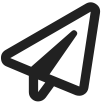 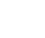 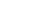 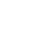 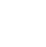 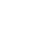 	0	НРАВИТСЯ	0	НЕ НРАВИТСЯ50% НравитсяИли50% Не нравитсяСкачали? Сделайте добро в один клик! Поделитесь образованием с друзьями! Расскажите о нас! Слова ассоциации (тезаурус) к уроку: бал, платье, слезы, аттестат, прическа, пиджак, торжество, постановка, репетиция, остроумие, сценарий, представление При использовании этого материала в Интернете (сайты, соц.сети, группы и т.д.) требуется обязательная прямая ссылка на сайт newUROKI.net. Читайте "Условия использования материалов сайта"Если бы у меня была любовь ктебе — сценка Автор Глеб Беломедведев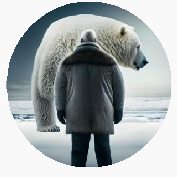 Глеб Беломедведев - постоянный автор и эксперт newUROKI.net, чья биография олицетворяет трудолюбие, настойчивость в достижении целей и экспертность. Он обладает высшим образованием и имеет более 5 лет опыта преподавания в школе. В течение последних 18 лет он также успешно работает в ИТ-секторе. Глеб владеет уникальными навыками написания авторских конспектов уроков, составления сценариев школьных праздников, разработки мероприятий и создания классных часов в школе. Его талант и энтузиазм делают его неотъемлемой частью команды и надежным источником вдохновения для других.Если бы у меня была любовь к тебе — сценка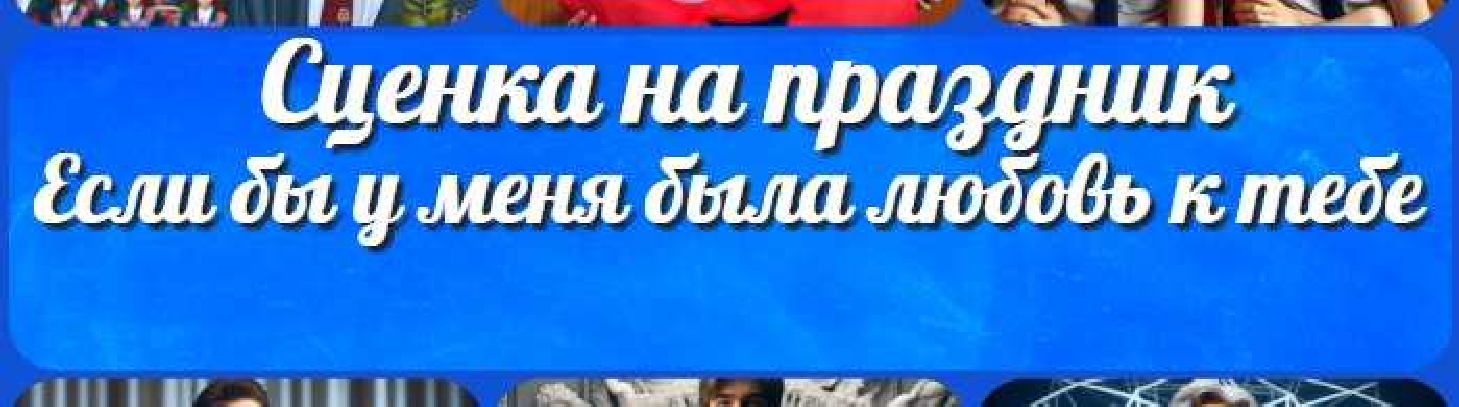 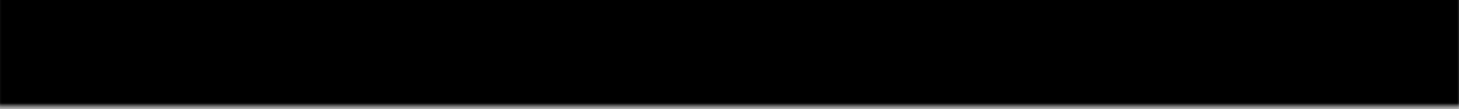 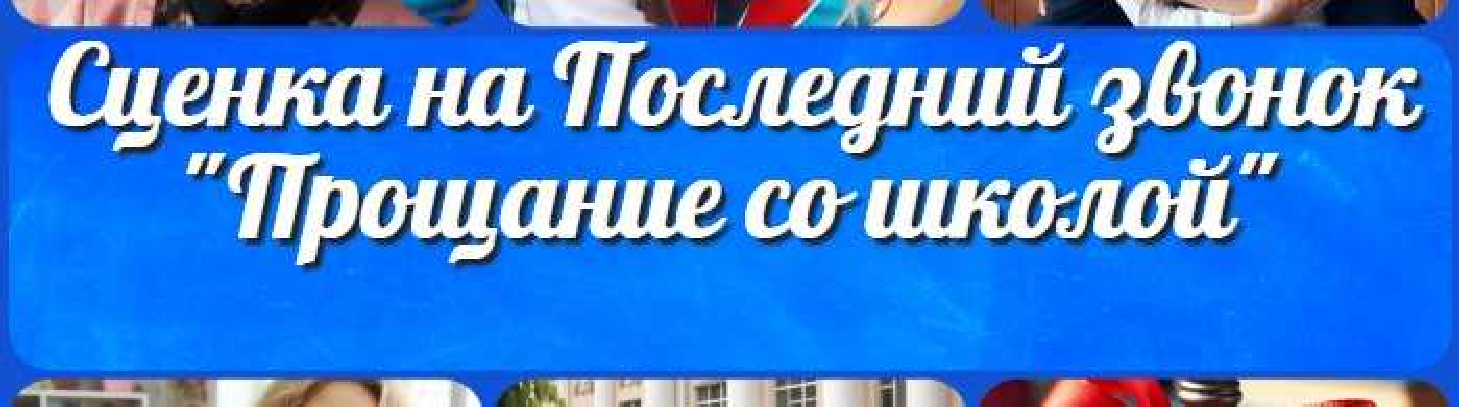 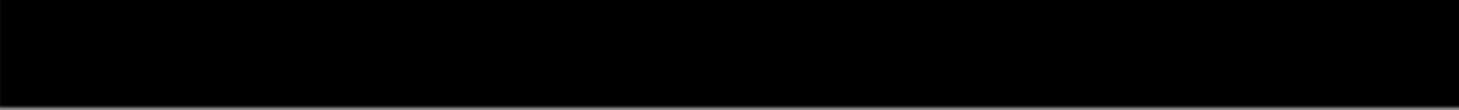 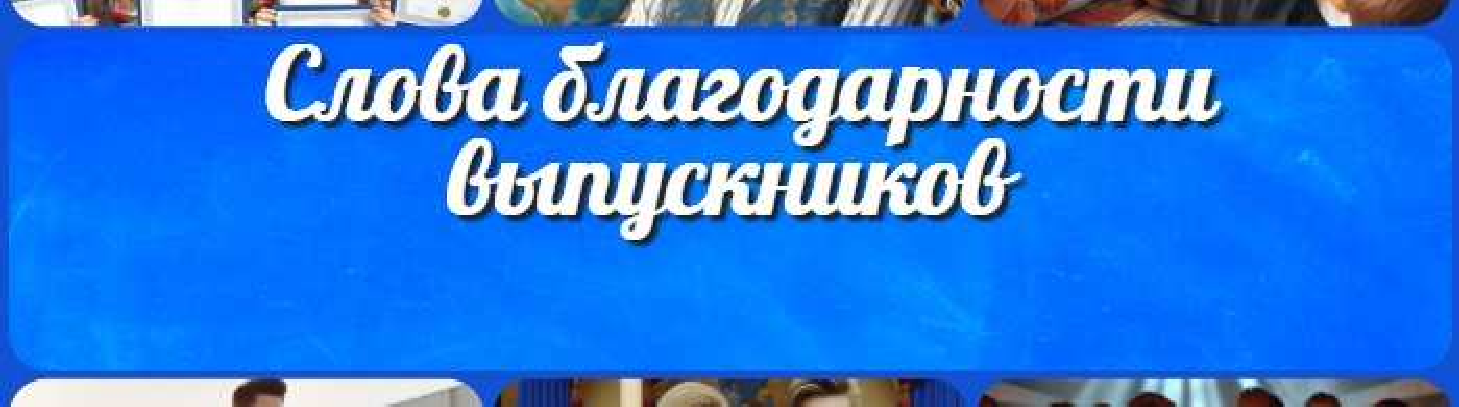 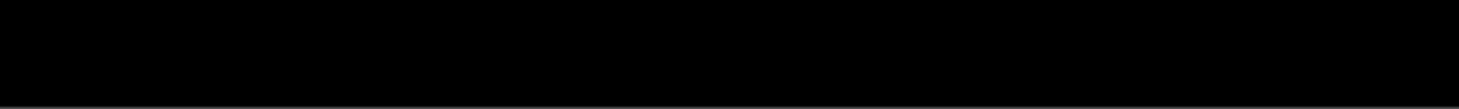 Прощание со школой — сценка на Последний звонокСлова благодарности выпускниковКОНСПЕКТЫ УРОКОВКонспекты уроков для учителя АлгебраАнглийский языкАстрономия 10 классБиблиотекаБиология 5 классГеографиякласскласскласскласскласскласс ГеометрияДиректору и завучу школы Должностные инструкцииИЗОИнформатика ИсторияКлассный руководителькласскласскласскласскласскласскласс Профориентационные урокиМатематика Музыка Начальная школа ОБЗРОбществознание Право ПсихологияРусская литератураРусский язык Технология (Труды) Физика ФизкультураХимия Экология ЭкономикаКопилка учителяСценарии школьных праздниковИгровые технологии на урокеХарактеристики учеников 8 класса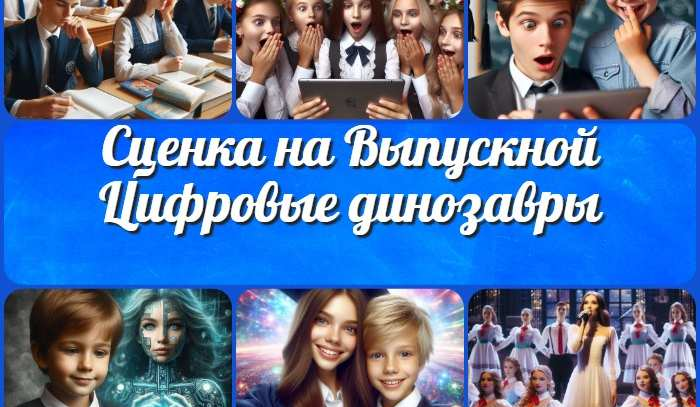 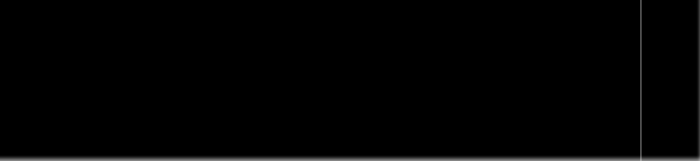 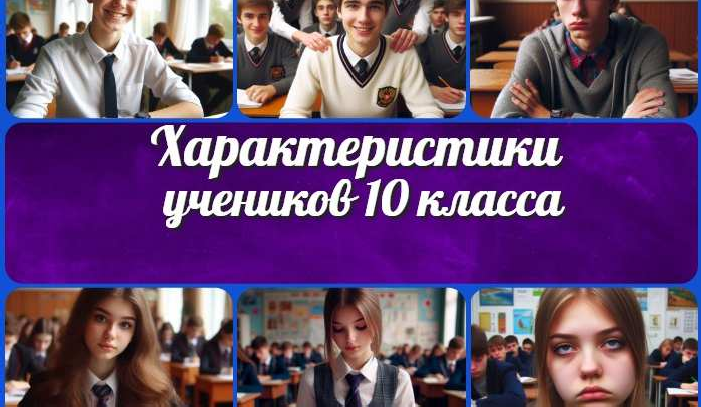 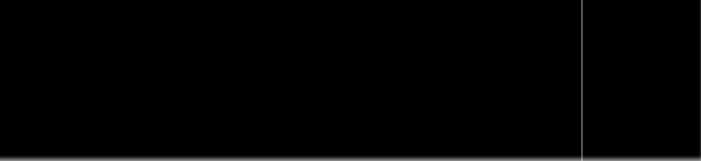 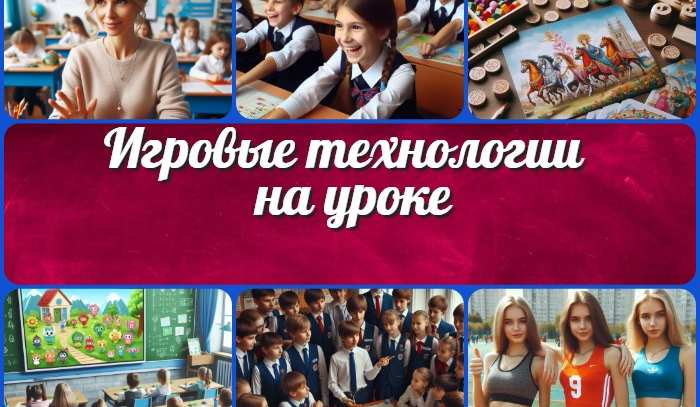 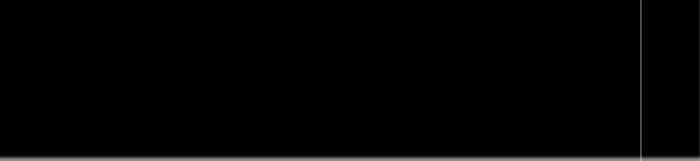 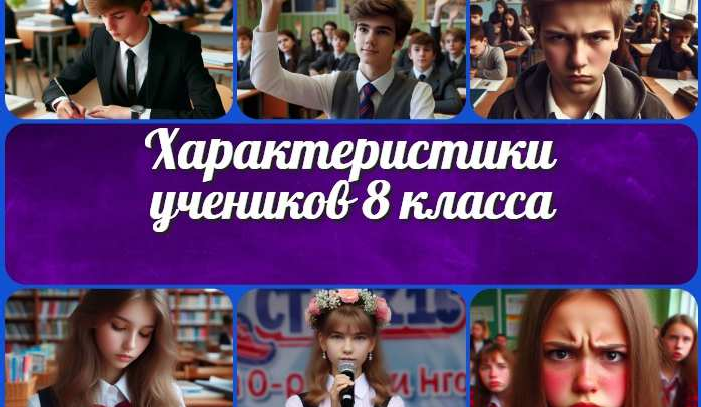 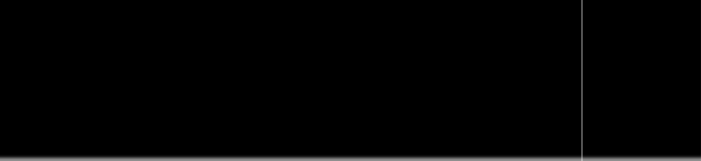 Новые УРОКИНовый сайт от проекта UROKI.NET. Конспекты уроков, классные часы, сценарии школьных праздников. Всё для учителя - всё бесплатно!Главная	О сайте	Политика конфиденциальности	Условия использования материалов сайтаДобро пожаловать на сайт "Новые уроки" - newUROKI.net, специально созданный для вас, уважаемые учителя, преподаватели, классные руководители, завучи и директора школ! Наш лозунг "Всё для учителя - всё бесплатно!" остается неизменным почти 20 лет! Добавляйте в закладки наш сайт и получите доступ к методической библиотеке конспектов уроков, классных часов, сценариев школьных праздников, разработок, планирования по ФГОС, технологических карт и презентаций. Вместе мы сделаем вашу работу еще более интересной и успешной! Дата открытия: 13.06.2023